继续教育学院积极开展“两学一做”学习教育活动　　   为进一步加强对党员干部的管理和约束，逐步深化对党章党纪党规的学习，促进全体党员干部工作作风、生活作风持续转变，按照学校党委统一部署，继续教育学院党支部扎实开展“两学一做”学习教育活动。　　首先制定了《继续教育学院两学一做学习计划》、《 “两学一做”学习教育整改工作台账》等，每月由党支部书记罗惠玉院长组织开展“两学一做”专题学习，学习内容包括《党章》、《准则》、《条例》、习近平系列重要讲话、上级重要会议精神等，党支部书记罗惠玉同志讲了题为《红军长征的胜利与伟大的长征精神》的党课，开好专题组织生活会，进一步提高党性修养，强化为民服务意识，营造“人人争当合格党员”的良好氛围。学院全体党员干部在学习的同时认真做好学习笔记，积极撰写心得体会，自行开展小组学习讨论。将“两学一做”活动与2016年学院重点工作有机结合，学以致用，切实发挥党员干部的先锋模范作用。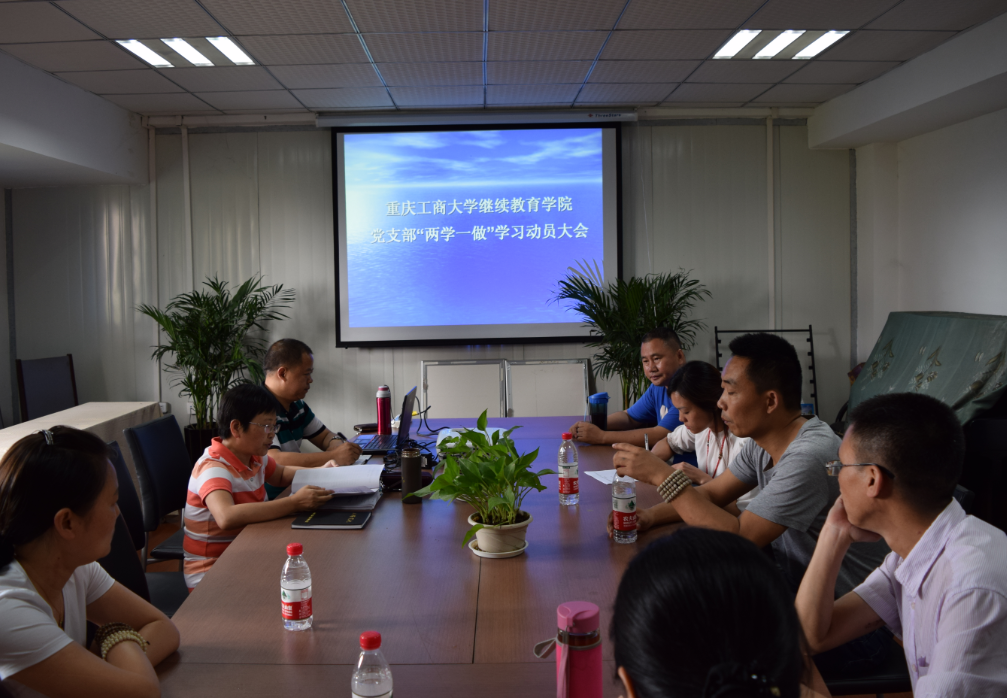 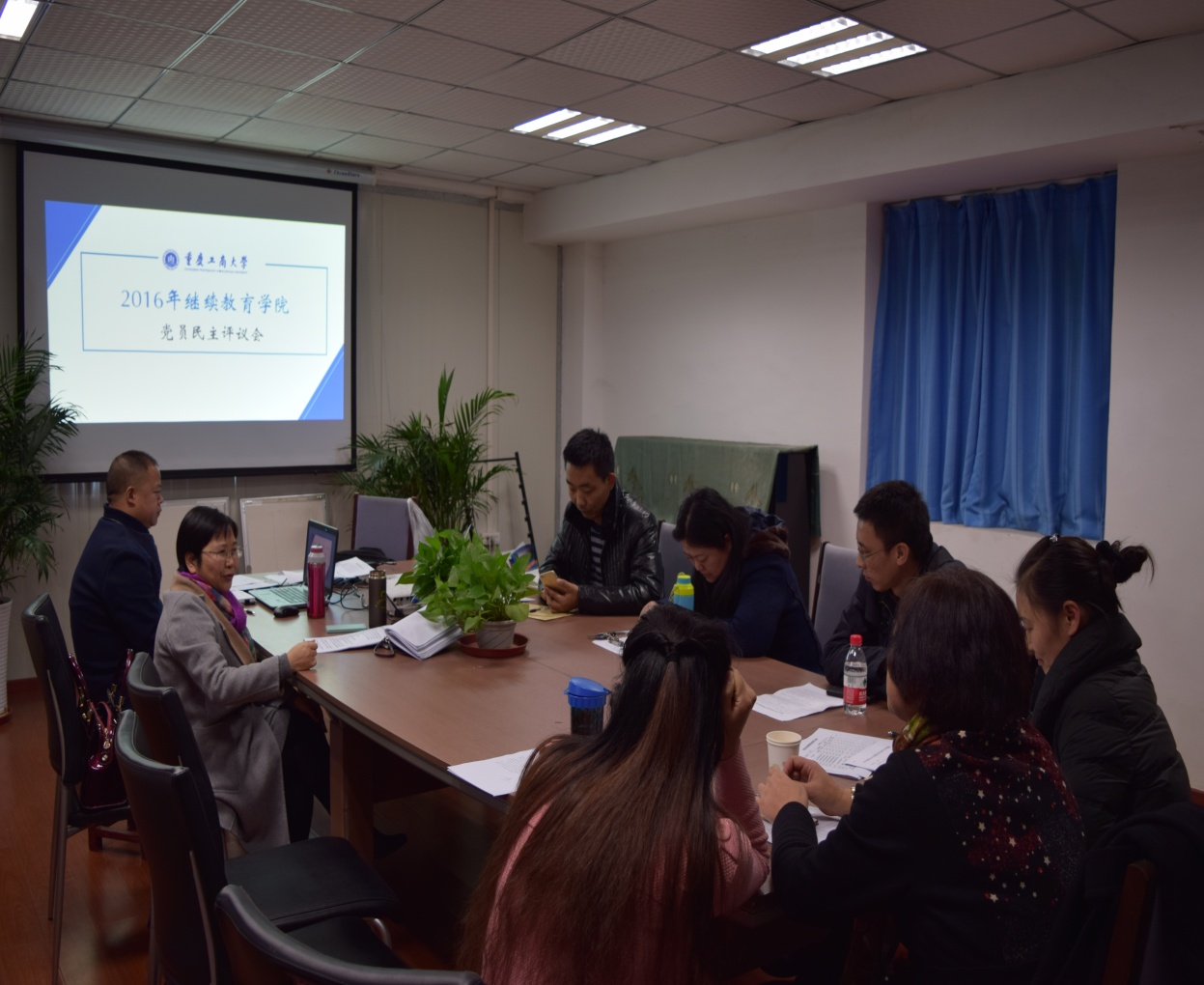 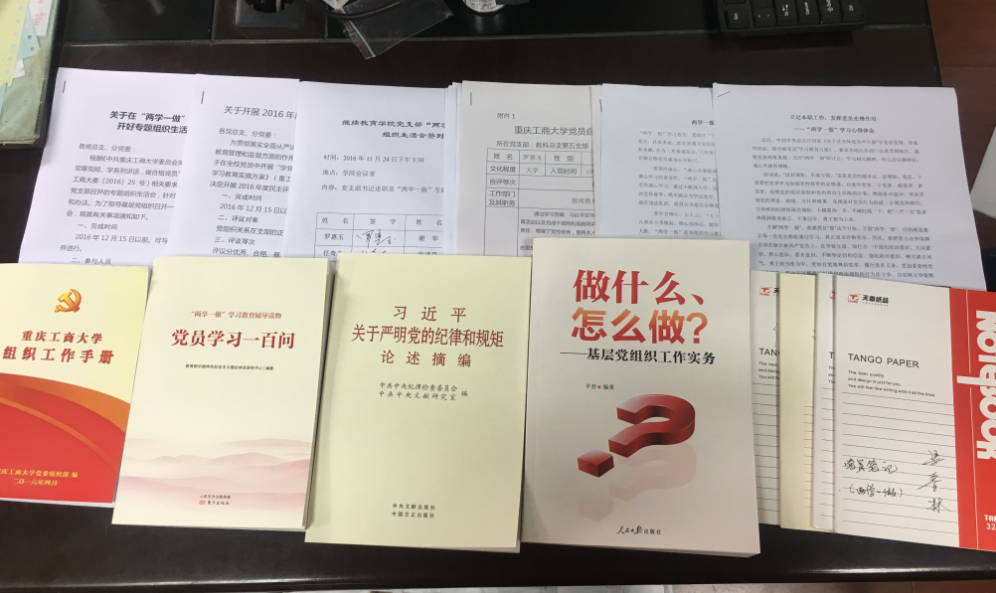 